Reception Timetable Week commencing – 11.1.21Thank you for all you are doing at home!Stay safeThe Reception TeamMondayTuesdayWednesdayThursdayFridayDaily Workout 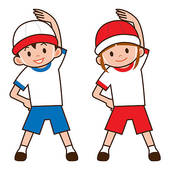 Complete a CBeebies Andy’s Wild Workout https://www.bbc.co.uk/programmes/p06tmmvz5 a Dayhttps://player.5-a-day.tv/User name – FPS53Password – KS9vS3xd​Complete a yoga session Cosmic Kids Yoga www.youtube.com/user/CosmicKidsYoga5 a Dayhttps://player.5-a-day.tv/User name – FPS53Password – KS9vS3xd​Complete one of the  P.E or Fitness sessions on the  Joe Wicks Kids WorkoutswebsiteOn-line daily                   Phonics lessons 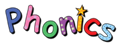 Learning Objective Reading Can segment the sounds in simple words and blend them together Links sounds to letters , naming and sounding the letters of the alphabetBegins to read words and simple sentences 9.00amOn-line phonics lesson( ai )Phonics powerpoints also available on website Follow Up phonics challenges Draw a snail in your book and label it / write a sentence to go with it.and / orCollage a snail or use pasta shapes to make the spiral shell or make a snail out of playdough or plasticine.Write a label to go with your snail.9.00amOn-line phonics lesson( ee )Phonics powerpoints also available on website Follow Up phonics challenges Order the days of the week( template on website )What day of the week                is it today?and / orMake a bee out of                  junk modelling.Write a label to                           go with it. 9.00amOn-line phonics lesson( igh)Phonics powerpoints also available on website Follow Up phonics challenges Draw around your right hand and your left hand. Label them                            right and left.and / orMake a night                       time picture 9.00amOn-line phonics lesson( oa )Phonics powerpoints also available on website Follow Up phonics challenges Put the boats in the right size order and          label your work ( template on website ) and / orMake a boat that will float9.00amOn-line phonics lesson( consolidation )Phonics powerpoints  also available on website Follow Up phonics challenges  Play Phase 2 Tricky  Word HuntWrite out these tricky words on different pieces of paper.thetoIno  gointoAsk an adult to hide them around your house and /or garden.Use the sheet to tick them off as you             find them                                          ( template on website )Additional activities             for Phonics  Complete an activity                in the Phonics Books supplied                                     ( appropriate to your child’s ability )Play some Phonics games on Phonics Play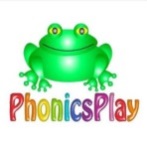 www.phonicsplay.co.ukUsername – jan21Password – home Click on ResourcesComplete an activity                in the Phonics Books supplied                                     ( appropriate to your child’s ability )Play some Phonics games on Busy Things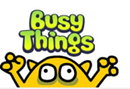 www.busythings.co.ukUsername – home16000Password - CHILDComplete an activity                in the Phonics Books supplied                                     ( appropriate to your child’s ability )On-line daily                   Handwriting sessions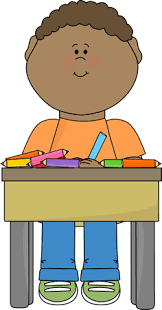 Learning Objective  Moving and Handling  Uses a pencil and holds it correctly to form recognisable letters, most of which are correctly formed 10.30amOn-line handwriting session( alphabet mat, whiteboard, pen and rubber required )Followed by Phonics BingoRemember to  ‘ pick and flick ’ 10.30amOn-line handwriting session(alphabet mat,  whiteboard, pen and rubber required )Followed by Phonics BingoRemember to  ‘ pick and flick ’10.30amOn-line handwriting session( alphabet mat,whiteboard, pen and rubber required )Followed by Phonics Bingo Remember to  ‘ pick and flick ’10.30amOn-line handwriting session( alphabet mat,whiteboard, pen and rubber required )Followed by Phonics BingoRemember to  ‘ pick and flick ’ 10.30amOn-line number writing  session( whiteboard, pen and rubber required )Followed by                 Number Bingo Remember to  ‘ pick and flick ’Additional activities             for handwriting   Complete the upper     and lower letter formation sheet( template on website )Complete a page in the Handwriting Book providedComplete the upper     and lower letter formation sheet( template on website )Complete a page in the Handwriting Book providedComplete the upper     and lower letter formation sheet( template on website )Reading 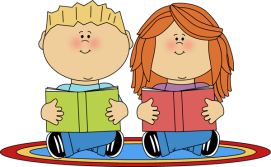 Learning Objective Reading Begins to read words and simple sentencesLog onto Bug Club              and read your next allocated bookIn addition we will conduct 121 Zoom reading appointments  for children not attending school Individual date and time for this as advised by   e-mailLog onto Bug Club               and read your next allocated bookIn addition we will conduct 121 Zoom reading appointmentsfor children not attending schoolIndividual date and time for this as advised by   e-mailLog onto Bug Club               and read your next allocated bookIn addition we will conduct 121 Zoom reading appointmentsfor children not attending schoolIndividual date and time for this as advised by   e-mailLog onto Bug Club                 and read your next allocated bookIn addition we will conduct 121 Zoom reading appointmentsfor children not attending schoolIndividual date and time for this as advised by   e-mailLog onto Bug Club                and read your next allocated bookIn addition we will conduct 121 Zoom reading appointmentsfor children not attending schoolIndividual date and time for this as advised by   e-mailMaths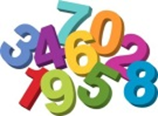 Comparing the composition of numbers to 5 Learning Objective Numbers Counts an irregular arrangement  of up to 10 objectsFinds the total number of items in two groups by counting all of them Records, using marks                 that they can interpret               and explainLog on to https://whiterosemaths.com                        /homelearning Click on Early YearsClick on Alive in 5! Week 2Or copy and paste this link https://whiterosemaths.com/homelearning/early-years/alive-in-5-week-2/Click on Session 1 – watch the video and then complete the activity by clicking on  Get the Activity Log on to https://whiterosemaths.com                        /homelearning Click on Early YearsClick on Alive in 5! Week 2Or copy and paste this link https://whiterosemaths.com/homelearning/early-years/alive-in-5-week-2/Click on Session 2 – watch the video and then complete the activity by clicking on  Get the Activity Log on to https://whiterosemaths.com                        /homelearning Click on Early YearsClick on Alive in 5! Week 2Or copy and paste this link https://whiterosemaths.com/homelearning/early-years/alive-in-5-week-2/Click on Session 3 – watch the video and then complete the activity by clicking on  Get the Activity Log on to https://whiterosemaths.com                        /homelearning Click on Early YearsClick on Alive in 5! Week 2Or copy and paste this link https://whiterosemaths.com/homelearning/early-years/alive-in-5-week-2/Click on Session 4 – watch the video and then complete the activity by clicking on  Get the Activity Log on to https://whiterosemaths.com                        /homelearning Click on Early YearsClick on Alive in 5! Week 2Or copy and paste this link https://whiterosemaths.com/homelearning/early-years/alive-in-5-week-2/Click on Session 5 – watch the video and then complete the activity by clicking on  Get the Activity Additional activities for maths    Play some Maths  games on Busy Thingswww.busythings.co.ukUsername – home16000Password - CHILDComplete an activity in the Maths Book supplied                             ( appropriate to your             child’s ability)Watch a CBeebies Number Blocks episode         ( appropriate to your             child’s ability)https://www.bbc.co.uk/cbeebies/shows/numberblocksComplete an activity in the Maths Book supplied                             ( appropriate to your             child’s ability)Play some Maths  games on Busy Thingswww.busythings.co.ukUsername – home16000Password - CHILDTopic activities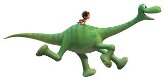 Dinosaurs!Do you want to learn about dinosaurs?Watch this video to find out more!https://www.youtube.com/watch?v=RBaiG_7f7GQiWatch the powerpoint ‘Which dinosaur am I?’( details on website )Draw your favourite dinosaur in your book  and write a sentence about it.Find some empty cardboard boxes and make your own dinosaur.Send us a photo of      your creation!Label the dinosaurs( template on website )Make your own split pin dinosaurs ( template on website )  Weekly Fine Motor  Skill ActivityLearning ObjectiveMoving and Handling Handles tools, objects, construction and malleable materials safely and with continuing control    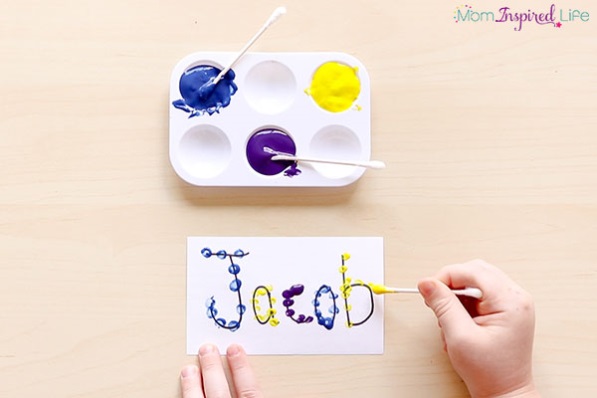 Weekly Outdoor ActivityLearning ObjectiveExploring and using media                             and materials Understands that different media can be combined to create new effects Manipulates materials to achieve a planned effect 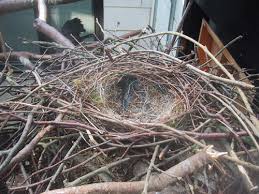 